FIESTAS DE LA SANTA CRUZCASA DE LA NOGUERADía 3 de mayo12:30H – Misa.18:00H – Canto de “Los Mayos” y baño de la Cruz. A continuación, verbena popular: Gal H. Orquesta.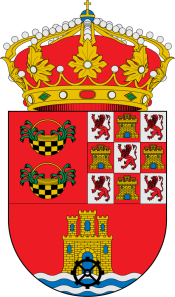 